Blue Valley Word List 3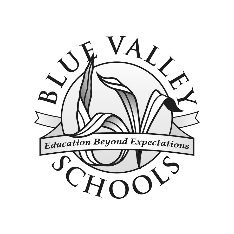 JanuarywintermotherFebruaryspringfatherMarchsummersisterAprilfallbrotherMaycousinJuneSundaydaughterJulyMondaysonAugustTuesdayauntSeptemberWednesdayuncleOctoberThursdaygrandfatherNovemberFridaygrandmotherDecemberSaturdayteacherDr. specialcryMr.birthdaycriedMrs.celebratecaughttogethertaughtsurebelieverepliedlearnedrainwordpromisesnowtextwhichadditioneachsubtractionreadyaddendanimaldifferencefoundawaysomeonemoneythoughmessage